.Start on vocals "walk into the room" (not on "Well, I")WALK FORWARD, HITCH, WALK BACK, ¼ TURN LEFT, SHUFFLE LEFTWALK FORWARD, HITCH, WALK BACK, ¼ TURN LEFT, SHUFFLE LEFTDOUBLE FRONT CROSS ROCK STEPS, RIGHT & LEFTSINGLE FRONT CROSS ROCK STEPS RIGHT & LEFT, HIP ROLLS ¼ TURN LEFTREPEATTagEnd of 2nd and 4th walls repeat the last eight counts 25-32End of 7th wall repeat the last eight counts 25-32, three times (single cross steps, hip rolls)On the 2nd wall tag: 6:00, with dance starting over on the 3:00 wallOn the 4th wall tag: 9:00, with dance starting over on the 6:00 wallOn the 7th wall ending: 6:00 wall, ending on the 9:00In doing so, you will not dance all 4 walls in order but you will hit all wallsRide Em' Cowboy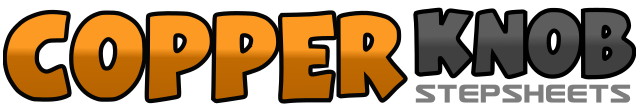 .......Count:32Wall:4Level:Improver.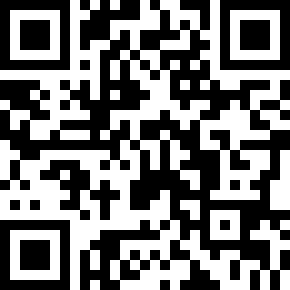 Choreographer:Kathy Gurdjian (USA)Kathy Gurdjian (USA)Kathy Gurdjian (USA)Kathy Gurdjian (USA)Kathy Gurdjian (USA).Music:Save a Horse (Ride a Cowboy) - Big & RichSave a Horse (Ride a Cowboy) - Big & RichSave a Horse (Ride a Cowboy) - Big & RichSave a Horse (Ride a Cowboy) - Big & RichSave a Horse (Ride a Cowboy) - Big & Rich........1-4Walk forward right, left, right, hitch up left knee5-6Walk back left, right&7&8Turn ¼ left on ball of right, side shuffle left, right, left1-4Walk forward right, left, right, hitch up left knee5-6Walk back left, right&7&8Turn ¼ left on ball of right, side shuffle left, right, left1&2Cross rock step right over left, recover onto left, step right to right side&Recover onto left3&4Cross rock step right over left, recover onto left, step right to right side5&6Cross rock step left over right, recover onto right, step left to left side&Recover back onto right7&8Cross rock left over right, recover onto right, step left to left side1&2Cross rock step right over left, recover onto left, step right to right side3&4Cross rock step left over right, recover onto right, step left to left side5-8Step right forward and roll hips to the left twice into a ¼ turn left